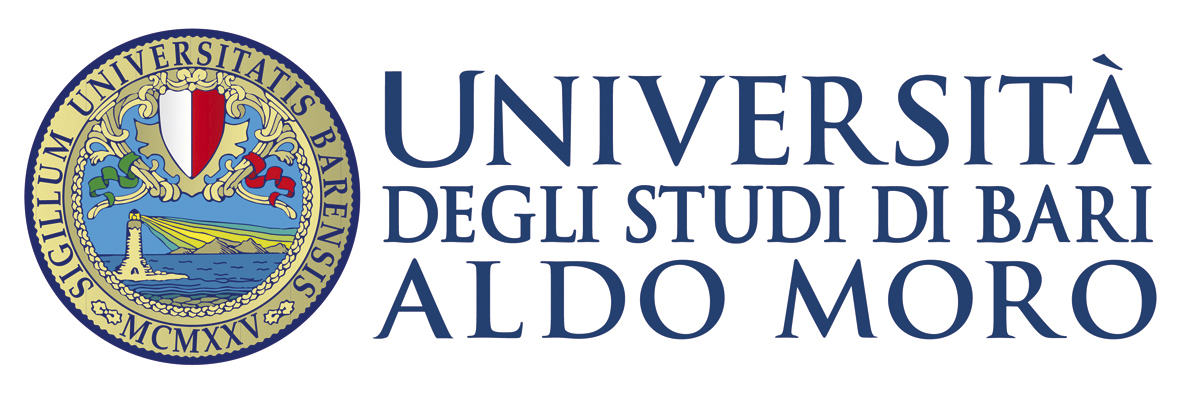 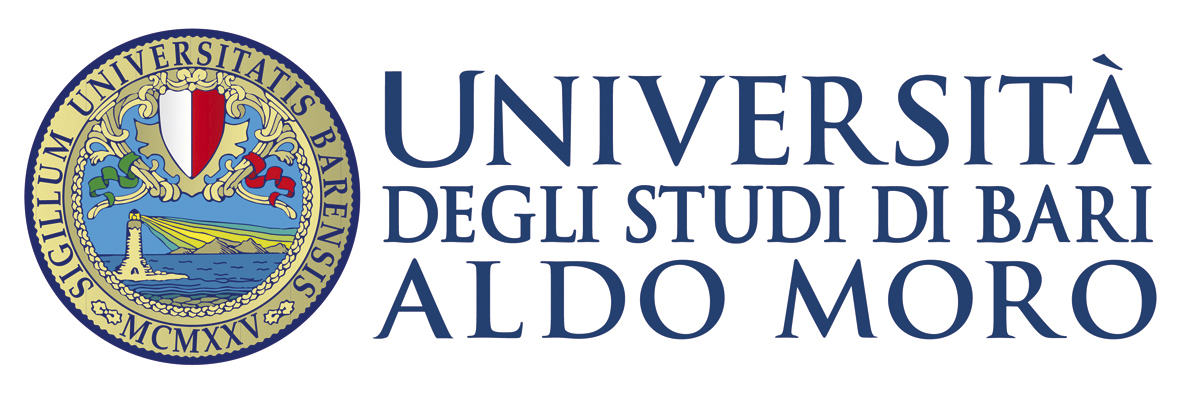 SCHEDA INSEGNAMENTO: Zoologia e Biodiversità AnimaleDOCENTE: Caterina LongoA.A. 2019-2020InsegnamentoZoologia e Biodiversità AnimaleZoologia e Biodiversità AnimaleZoologia e Biodiversità AnimaleSSDBIO/05BIO/05BIO/05Anno di Corso2019-20202019-20202019-2020Codice Insegnamento009623009623009623Semestre IIIIIIDocenteCaterina LongoCaterina LongoCaterina LongoCrediti8 CFU (6 lezioni frontali + 2 esercitazioni)8 CFU (6 lezioni frontali + 2 esercitazioni)8 CFU (6 lezioni frontali + 2 esercitazioni)Semestre II - Dal 1 marzo al 15 giugnoII - Dal 1 marzo al 15 giugnoII - Dal 1 marzo al 15 giugnoPropedeuticitàNessunaNessunaNessunaPrerequisitiConoscenze di biologia animale acquisite a livello di studi secondari superiori potranno facilitare la comprensione di molti argomenti trattati.Conoscenze di biologia animale acquisite a livello di studi secondari superiori potranno facilitare la comprensione di molti argomenti trattati.Conoscenze di biologia animale acquisite a livello di studi secondari superiori potranno facilitare la comprensione di molti argomenti trattati.Obiettivi formativiConoscenza e capacità di comprensioneAlla fine del corso lo studente deve aver acquisito le conoscenze di base ed i principi fondamentali della vita animale partendo dai concetti della zoologia generale (citologia animale; elementi fondamentali di biologia riproduttiva e dello sviluppo; elementi di genetica mendeliana e principi fondamentali dell’evoluzionismo) fino alla descrizione dei principali phyla animali nel loro contesto ambientale ed in relazione agli adattamenti evolutivi (principali livelli di biodiversità; nomenclatura scientifica; modelli strutturali dei differenti phyla animali; differenze strutturali, morfologiche e funzionali dei principali phyla animali). Il corso prevede lezioni teoriche ed esercitazioni di laboratorio necessarie ad applicare le conoscenze acquisite per identificare, classificare e descrivere i principali phyla animali trattati.Capacità di applicare conoscenza e comprensione Acquisizione di abilità e competenze di base della zoologia incluso strumenti per il riconoscimento e la classificazione dei principali phyla animali anche mediante analisi morfologica di modelli rappresentativi e chiavi dicotomiche.Autonomia di giudizioAcquisizione di autonomia nell’individuazione e interpretazione di percorsi metodologicamente adeguati a descrivere le caratteristiche distintive dei phyla animali nel loro contesto ambientale.Abilità comunicativeAcquisizione di terminologia e nomenclatura specifici della zoologia utili per una efficace esposizione dei concetti di base della zoologia generale e della complessità della vita animale.Capacità di apprendimentoAcquisizione della capacità di integrazione delle conoscenze attraverso la consultazione di pubblicazioni scientifiche, testi o risorse informatiche a contenuto scientifico. Conoscenza e capacità di comprensioneAlla fine del corso lo studente deve aver acquisito le conoscenze di base ed i principi fondamentali della vita animale partendo dai concetti della zoologia generale (citologia animale; elementi fondamentali di biologia riproduttiva e dello sviluppo; elementi di genetica mendeliana e principi fondamentali dell’evoluzionismo) fino alla descrizione dei principali phyla animali nel loro contesto ambientale ed in relazione agli adattamenti evolutivi (principali livelli di biodiversità; nomenclatura scientifica; modelli strutturali dei differenti phyla animali; differenze strutturali, morfologiche e funzionali dei principali phyla animali). Il corso prevede lezioni teoriche ed esercitazioni di laboratorio necessarie ad applicare le conoscenze acquisite per identificare, classificare e descrivere i principali phyla animali trattati.Capacità di applicare conoscenza e comprensione Acquisizione di abilità e competenze di base della zoologia incluso strumenti per il riconoscimento e la classificazione dei principali phyla animali anche mediante analisi morfologica di modelli rappresentativi e chiavi dicotomiche.Autonomia di giudizioAcquisizione di autonomia nell’individuazione e interpretazione di percorsi metodologicamente adeguati a descrivere le caratteristiche distintive dei phyla animali nel loro contesto ambientale.Abilità comunicativeAcquisizione di terminologia e nomenclatura specifici della zoologia utili per una efficace esposizione dei concetti di base della zoologia generale e della complessità della vita animale.Capacità di apprendimentoAcquisizione della capacità di integrazione delle conoscenze attraverso la consultazione di pubblicazioni scientifiche, testi o risorse informatiche a contenuto scientifico. Conoscenza e capacità di comprensioneAlla fine del corso lo studente deve aver acquisito le conoscenze di base ed i principi fondamentali della vita animale partendo dai concetti della zoologia generale (citologia animale; elementi fondamentali di biologia riproduttiva e dello sviluppo; elementi di genetica mendeliana e principi fondamentali dell’evoluzionismo) fino alla descrizione dei principali phyla animali nel loro contesto ambientale ed in relazione agli adattamenti evolutivi (principali livelli di biodiversità; nomenclatura scientifica; modelli strutturali dei differenti phyla animali; differenze strutturali, morfologiche e funzionali dei principali phyla animali). Il corso prevede lezioni teoriche ed esercitazioni di laboratorio necessarie ad applicare le conoscenze acquisite per identificare, classificare e descrivere i principali phyla animali trattati.Capacità di applicare conoscenza e comprensione Acquisizione di abilità e competenze di base della zoologia incluso strumenti per il riconoscimento e la classificazione dei principali phyla animali anche mediante analisi morfologica di modelli rappresentativi e chiavi dicotomiche.Autonomia di giudizioAcquisizione di autonomia nell’individuazione e interpretazione di percorsi metodologicamente adeguati a descrivere le caratteristiche distintive dei phyla animali nel loro contesto ambientale.Abilità comunicativeAcquisizione di terminologia e nomenclatura specifici della zoologia utili per una efficace esposizione dei concetti di base della zoologia generale e della complessità della vita animale.Capacità di apprendimentoAcquisizione della capacità di integrazione delle conoscenze attraverso la consultazione di pubblicazioni scientifiche, testi o risorse informatiche a contenuto scientifico. Metodi didatticiLezioni frontaliLaboratorio TotaleOre didattica assistita543084Ore studio individuale9620116Crediti628Metodi di valutazioneLa valutazione dello studente prevede una prova intermedia scritta ed un esame orale finale.La prova intermedia consiste nella somministrazione di test a risposta multipla e/o a risposta aperta nell’ambito degli argomenti trattati. Il test avrà la durata di 2 ore.Il punteggio della prova d’esame è attribuito mediante un voto espresso in trentesimi. Esso in genere tiene conto sia della partecipazione dello studente alle esercitazioni di laboratorio, sia della prova intermedia. L’esame viene superato con un voto non inferiore a 18/30. Una votazione eccellente è il risultato del soddisfacimento di gran parte dei criteri di valutazione che seguono.Conoscenza e capacità di comprensioneLo studente deve dimostrare di aver acquisito le conoscenze di zoologia generale e di biodiversità animale inquadrando i phyla animali trattati secondo un percorso evolutivo e descrivendone l’organizzazione strutturale, morfologica e funzionale.  Capacità di applicare conoscenza e comprensione Lo studente è chiamato ad applicare gli aspetti teorici acquisiti per il riconoscimento, la classificazione e la descrizione dei phyla animali trattati anche mediante analisi morfologiche comparative di modelli rappresentativi.Autonomia di giudizioLo studente deve essere in grado di sapere analizzare in maniera autonoma le conoscenze e le competenze acquisite dimostrando di saper individuare le caratteristiche morfologiche e strutturali necessarie per l’identificazione e la classificazione tassonomica dei phyla animali trattati.Abilità comunicativeLo studente deve aver acquisito la capacità di comunicare i concetti appresi avvalendosi di una corretta terminologia e nomenclatura zoologica, discutendo e commentando in modo critico le nozioni apprese.Capacità di apprendimentoLo studente deve dimostrare di aver acquisito gli strumenti per apprendere dai testi universitari le conoscenze teoriche della zoologia generale e della diversità animale. Lo studente potrà arricchire le sue conoscenze anche attraverso percorsi di approfondimento individuali e di gruppo, attingendo a testi, pubblicazioni scientifiche e/o documentari specifici, oppure seminari e workshop tematici proposti durante il corso.La valutazione dello studente prevede una prova intermedia scritta ed un esame orale finale.La prova intermedia consiste nella somministrazione di test a risposta multipla e/o a risposta aperta nell’ambito degli argomenti trattati. Il test avrà la durata di 2 ore.Il punteggio della prova d’esame è attribuito mediante un voto espresso in trentesimi. Esso in genere tiene conto sia della partecipazione dello studente alle esercitazioni di laboratorio, sia della prova intermedia. L’esame viene superato con un voto non inferiore a 18/30. Una votazione eccellente è il risultato del soddisfacimento di gran parte dei criteri di valutazione che seguono.Conoscenza e capacità di comprensioneLo studente deve dimostrare di aver acquisito le conoscenze di zoologia generale e di biodiversità animale inquadrando i phyla animali trattati secondo un percorso evolutivo e descrivendone l’organizzazione strutturale, morfologica e funzionale.  Capacità di applicare conoscenza e comprensione Lo studente è chiamato ad applicare gli aspetti teorici acquisiti per il riconoscimento, la classificazione e la descrizione dei phyla animali trattati anche mediante analisi morfologiche comparative di modelli rappresentativi.Autonomia di giudizioLo studente deve essere in grado di sapere analizzare in maniera autonoma le conoscenze e le competenze acquisite dimostrando di saper individuare le caratteristiche morfologiche e strutturali necessarie per l’identificazione e la classificazione tassonomica dei phyla animali trattati.Abilità comunicativeLo studente deve aver acquisito la capacità di comunicare i concetti appresi avvalendosi di una corretta terminologia e nomenclatura zoologica, discutendo e commentando in modo critico le nozioni apprese.Capacità di apprendimentoLo studente deve dimostrare di aver acquisito gli strumenti per apprendere dai testi universitari le conoscenze teoriche della zoologia generale e della diversità animale. Lo studente potrà arricchire le sue conoscenze anche attraverso percorsi di approfondimento individuali e di gruppo, attingendo a testi, pubblicazioni scientifiche e/o documentari specifici, oppure seminari e workshop tematici proposti durante il corso.La valutazione dello studente prevede una prova intermedia scritta ed un esame orale finale.La prova intermedia consiste nella somministrazione di test a risposta multipla e/o a risposta aperta nell’ambito degli argomenti trattati. Il test avrà la durata di 2 ore.Il punteggio della prova d’esame è attribuito mediante un voto espresso in trentesimi. Esso in genere tiene conto sia della partecipazione dello studente alle esercitazioni di laboratorio, sia della prova intermedia. L’esame viene superato con un voto non inferiore a 18/30. Una votazione eccellente è il risultato del soddisfacimento di gran parte dei criteri di valutazione che seguono.Conoscenza e capacità di comprensioneLo studente deve dimostrare di aver acquisito le conoscenze di zoologia generale e di biodiversità animale inquadrando i phyla animali trattati secondo un percorso evolutivo e descrivendone l’organizzazione strutturale, morfologica e funzionale.  Capacità di applicare conoscenza e comprensione Lo studente è chiamato ad applicare gli aspetti teorici acquisiti per il riconoscimento, la classificazione e la descrizione dei phyla animali trattati anche mediante analisi morfologiche comparative di modelli rappresentativi.Autonomia di giudizioLo studente deve essere in grado di sapere analizzare in maniera autonoma le conoscenze e le competenze acquisite dimostrando di saper individuare le caratteristiche morfologiche e strutturali necessarie per l’identificazione e la classificazione tassonomica dei phyla animali trattati.Abilità comunicativeLo studente deve aver acquisito la capacità di comunicare i concetti appresi avvalendosi di una corretta terminologia e nomenclatura zoologica, discutendo e commentando in modo critico le nozioni apprese.Capacità di apprendimentoLo studente deve dimostrare di aver acquisito gli strumenti per apprendere dai testi universitari le conoscenze teoriche della zoologia generale e della diversità animale. Lo studente potrà arricchire le sue conoscenze anche attraverso percorsi di approfondimento individuali e di gruppo, attingendo a testi, pubblicazioni scientifiche e/o documentari specifici, oppure seminari e workshop tematici proposti durante il corso.ProgrammaIntroduzioneCaratteristiche dei viventi. Suddivisione in regni. Definizione di animale. La chimica della vita, le principali classi di macromolecole organiche: proteine, lipidi, glucidi, acidi nucleici.CitologiaLa cellula animale: evoluzione, organizzazione e funzionamento. I principali distretti della cellula animale: membrana plasmatica, organuli, nucleo. Energia e metabolismo. Respirazione cellulare e sintesi di ATP. Mitosi e meiosi.GeneticaLe leggi di Mendel. I principi fondamentali dell’eredità. DNA ed RNA: trascrizione del DNA e traduzione dell’informazione genetica (sintesi proteica). Origine della vita e sua evoluzioneOrigine della vita: principali teorie. La rivoluzione darwiniana e le teorie attuali sull’evoluzione dei viventi. Micro e macroevoluzione. Riproduzione e sviluppoLa riproduzione asessuale e sessuale. Ermafroditismo e gonocorismo, determinazione del sesso. Anfigonia e partenogenesi. Lineamenti generali dello sviluppo embrionale. I tessuti principali: epiteliale, connettivo, muscolare e nervoso.Cenni di morfologia e fisiologia comparataIl tegumento. Sistemi scheletrici. Il movimento. Regolazione osmotica, escrezione, termoregolazione. Respirazione, circolazione. Nutrizione e digestione. Sistema nervoso e organi di senso. Regolazione chimica, ormoni.Biodiversità animaleDefinizione di diversità biologica: diversità genetica, diversità a livello di specie, diversità a livello di comunità/ecosistemi.Il valore e la funzione della biodiversità. Minacce alla diversità biologica animale: estinzioni, tipi e cause; sovrasfruttamento delle specie e delle risorse naturali; invasioni biologiche ed introduzione di specie alloctone.I regni degli organismi viventi, filogenesi e classificazione. Il bauplan animale. I Protozoi. Generalità, caratteristiche e filogenesi dei principali phyla animali: Poriferi, Cnidari, Molluschi (Gasteropodi, Bivalvi e Cefalopodi), Anellidi, Artropodi (Chelicerati, Crostacei, Miriapodi, Esapodi), Echinodermi, Cordati (Condroitti, Osteitti, Anfibi, Rettili, Uccelli, Mammiferi).IntroduzioneCaratteristiche dei viventi. Suddivisione in regni. Definizione di animale. La chimica della vita, le principali classi di macromolecole organiche: proteine, lipidi, glucidi, acidi nucleici.CitologiaLa cellula animale: evoluzione, organizzazione e funzionamento. I principali distretti della cellula animale: membrana plasmatica, organuli, nucleo. Energia e metabolismo. Respirazione cellulare e sintesi di ATP. Mitosi e meiosi.GeneticaLe leggi di Mendel. I principi fondamentali dell’eredità. DNA ed RNA: trascrizione del DNA e traduzione dell’informazione genetica (sintesi proteica). Origine della vita e sua evoluzioneOrigine della vita: principali teorie. La rivoluzione darwiniana e le teorie attuali sull’evoluzione dei viventi. Micro e macroevoluzione. Riproduzione e sviluppoLa riproduzione asessuale e sessuale. Ermafroditismo e gonocorismo, determinazione del sesso. Anfigonia e partenogenesi. Lineamenti generali dello sviluppo embrionale. I tessuti principali: epiteliale, connettivo, muscolare e nervoso.Cenni di morfologia e fisiologia comparataIl tegumento. Sistemi scheletrici. Il movimento. Regolazione osmotica, escrezione, termoregolazione. Respirazione, circolazione. Nutrizione e digestione. Sistema nervoso e organi di senso. Regolazione chimica, ormoni.Biodiversità animaleDefinizione di diversità biologica: diversità genetica, diversità a livello di specie, diversità a livello di comunità/ecosistemi.Il valore e la funzione della biodiversità. Minacce alla diversità biologica animale: estinzioni, tipi e cause; sovrasfruttamento delle specie e delle risorse naturali; invasioni biologiche ed introduzione di specie alloctone.I regni degli organismi viventi, filogenesi e classificazione. Il bauplan animale. I Protozoi. Generalità, caratteristiche e filogenesi dei principali phyla animali: Poriferi, Cnidari, Molluschi (Gasteropodi, Bivalvi e Cefalopodi), Anellidi, Artropodi (Chelicerati, Crostacei, Miriapodi, Esapodi), Echinodermi, Cordati (Condroitti, Osteitti, Anfibi, Rettili, Uccelli, Mammiferi).IntroduzioneCaratteristiche dei viventi. Suddivisione in regni. Definizione di animale. La chimica della vita, le principali classi di macromolecole organiche: proteine, lipidi, glucidi, acidi nucleici.CitologiaLa cellula animale: evoluzione, organizzazione e funzionamento. I principali distretti della cellula animale: membrana plasmatica, organuli, nucleo. Energia e metabolismo. Respirazione cellulare e sintesi di ATP. Mitosi e meiosi.GeneticaLe leggi di Mendel. I principi fondamentali dell’eredità. DNA ed RNA: trascrizione del DNA e traduzione dell’informazione genetica (sintesi proteica). Origine della vita e sua evoluzioneOrigine della vita: principali teorie. La rivoluzione darwiniana e le teorie attuali sull’evoluzione dei viventi. Micro e macroevoluzione. Riproduzione e sviluppoLa riproduzione asessuale e sessuale. Ermafroditismo e gonocorismo, determinazione del sesso. Anfigonia e partenogenesi. Lineamenti generali dello sviluppo embrionale. I tessuti principali: epiteliale, connettivo, muscolare e nervoso.Cenni di morfologia e fisiologia comparataIl tegumento. Sistemi scheletrici. Il movimento. Regolazione osmotica, escrezione, termoregolazione. Respirazione, circolazione. Nutrizione e digestione. Sistema nervoso e organi di senso. Regolazione chimica, ormoni.Biodiversità animaleDefinizione di diversità biologica: diversità genetica, diversità a livello di specie, diversità a livello di comunità/ecosistemi.Il valore e la funzione della biodiversità. Minacce alla diversità biologica animale: estinzioni, tipi e cause; sovrasfruttamento delle specie e delle risorse naturali; invasioni biologiche ed introduzione di specie alloctone.I regni degli organismi viventi, filogenesi e classificazione. Il bauplan animale. I Protozoi. Generalità, caratteristiche e filogenesi dei principali phyla animali: Poriferi, Cnidari, Molluschi (Gasteropodi, Bivalvi e Cefalopodi), Anellidi, Artropodi (Chelicerati, Crostacei, Miriapodi, Esapodi), Echinodermi, Cordati (Condroitti, Osteitti, Anfibi, Rettili, Uccelli, Mammiferi).Testi di RiferimentoDe Bernardi et al. (2012). Zoologia. Parte Generale. (Idelson-Gnocchi Ed.)Candia et al. (2016). Zoologia. Parte Sistematica. (Idelson-Gnocchi Ed.)Hickman et al. (2016). Fondamenti di zoologia. (McGraw-Hill Ed.)Hickman et al. (2016). Diversità animale. (McGraw-Hill Ed.)Casiraghi et al. (2018) Zoologia. (Utet Ed.)De Bernardi et al. (2012). Zoologia. Parte Generale. (Idelson-Gnocchi Ed.)Candia et al. (2016). Zoologia. Parte Sistematica. (Idelson-Gnocchi Ed.)Hickman et al. (2016). Fondamenti di zoologia. (McGraw-Hill Ed.)Hickman et al. (2016). Diversità animale. (McGraw-Hill Ed.)Casiraghi et al. (2018) Zoologia. (Utet Ed.)De Bernardi et al. (2012). Zoologia. Parte Generale. (Idelson-Gnocchi Ed.)Candia et al. (2016). Zoologia. Parte Sistematica. (Idelson-Gnocchi Ed.)Hickman et al. (2016). Fondamenti di zoologia. (McGraw-Hill Ed.)Hickman et al. (2016). Diversità animale. (McGraw-Hill Ed.)Casiraghi et al. (2018) Zoologia. (Utet Ed.)Testi di Approfondimento e strumenti a supporto della didatticaDurante il corso verranno forniti agli studenti ulteriori riferimenti bibliografici oltre a slides, articoli scientifici e link a siti di approfondimento in ambito zoologico.Durante il corso verranno forniti agli studenti ulteriori riferimenti bibliografici oltre a slides, articoli scientifici e link a siti di approfondimento in ambito zoologico.Durante il corso verranno forniti agli studenti ulteriori riferimenti bibliografici oltre a slides, articoli scientifici e link a siti di approfondimento in ambito zoologico.